Kaip iš sėkmės vadovėlio: rinko bulves ir skynė apelsinus, o dabar – didžiulės įmonės vadovai
www.naujienuportalas.lt
Byrančios šeimos, skurdas ir sunkus darbas apelsinų plantacijose – tai nepadailinta realybė, su kuria dažniausiai susiduria darbą Lietuvoje į sėkmės ir laimės paieškas užsienyje iškeitę emigrantai. Per visa tai perėjo ir Enrika ir Marius. 

Jų istorija – kaip iš sėkmės vadovėlio: į Portugaliją atvyko tuščiomis kišenėmis, o dabar turi nuosavą nekilnojamojo turto verslą, stato šimtus tūkstančių eurų kainuojančius namus ir juos patys parduoda. Lietuviams priklausančioje įmonėje dirba trisdešimt žmonių. 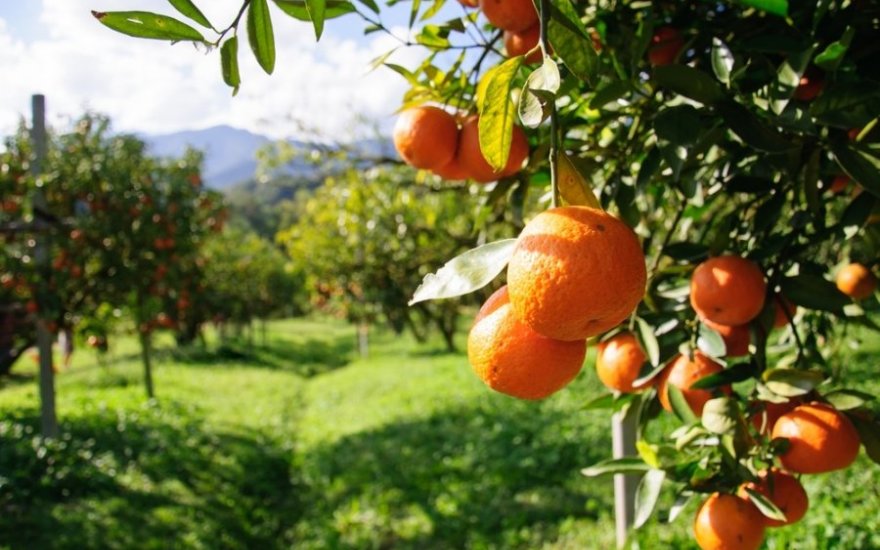 Projektų atsiranda vis brangesnių ir įdomesnių, todėl dirbti reikia daug, bet Enrika atvira: šiandien jie jau neturi kuo skųstis. Verslininke tapusi Enrika į Portugaliją ieškoti laimės atvyko iš paskos savo pirmojo vyro. Tada jauna moteris pajuto, ką reiškia nepriteklius ir sunkus darbas. „Iš pradžių gyvenome viešbutyje. Vėliau teko nuomoti butą. Jame buvo spintelė, o spintelėje – daug konservuotų alyvuogių. Nors labai jų nemėgstu, bet valgyti norisi, pinigų nebeliko – reikia kažką daryti. Tas alyvuoges suvalgiau lyg skaniausią pasaulyje patiekalą“, – pasakoja Enrika.Apelsinų skynimas, bulvių rinkimas. Enrika ėmėsi bet kokio darbo, kad tik už jį mokėtų pinigus. Portugalų kalbos gerai dar nemokėjo, o be jos – kaip be rankų: geresnės vietos negausi. Galų gale ji tapo padavėja, atsirado pastovios pajamos, bet iširo šeima. Padavėjos darbą keitė darbas nekilnojamojo turto agentūroje, o gyvenimą pakeitė pažintis su dabartiniu vyru Mariumi, emigranto karjerą pradėjusiu statybose. „Kaip šiandien atsimenu, atvažiavome su draugais pas portugalą paklausti, ar darbo turi. Pasitikslino, ar namus statyti mokame. Mes, žinoma, palinksėjome galvomis, o kai davė projektus ir sklypą – išsižiojome“, – taip apie darbų pradžią pasakoja dabar vienos didžiausių nekilnojamojo turto agentūrų vadovas. 

Po svarbaus susitikimo – pykčiu netveriantis Lavrovas: tai bus isteriškas žingsnis
ELTA
Rusija akylai stebi begėdiškas JAV pastangas sukurti dirbtinį pretekstą karinei intervencijai į Venesuelą, sakė Rusijos užsienio reikalų ministras Sergejus Lavrovas.

„Atidžiai sekame pranešimus apie tai, kas iš tiesų ten vyksta. Matome, kaip dedamos absoliučiai begėdiškos pastangos dirbtinai sukurti pretekstą karinei intervencijai. Girdime tiesioginius Vašingtono grasinimus, kad tebesvarstomos visos galimybės (...)“, - po susitikimo su kolegomis iš Indijos ir Kinijos sakė S. Lavrovas. Pasak Rusijos ministro, pastangos prasiveržti pro Venesuelos sieną, prisidengiant pretekstu pristatyti humanitarinę pagalbą, dedamos „viliantis, kad bus aukų. Toliau bus isteriškas šaukimas pagal gerai žinomą scenarijų ir bandoma įvykdyti karinę intervenciją“. Rusijos užsienio reikalų ministras taip pat atkreipė dėmesį į kitą nerimą keliantį JAV pareiškimą. S. Lavrovo teigimu, „Vašingtonas, viešai sakantis, kad prezidento Maduro dienos yra suskaičiuotos, tiesiogiai teigia, kad toliau bus Kubos ir Nikaragvos eilė“.

„JAV užsigrobia teisę naudoti jėgą, kai tik nori, kad nuverstų nepageidaujamus režimus“, - aiškino ministras. Po pokalbių paskelbtame bendrame oficialiame Rusijos, Kinijos ir Indijos užsienio reikalų ministrų pareiškime pabrėžiamas reikalavimas Venesuelos krizę spręsti remiantis Jungtinių Tautų Chartijoje išdėstytais principais.

„Venesuelos problemos turėtų būti sprendžiamos remiantis tik JT Chartijoje išdėstytais principais - būtent valstybių suverenios lygybės, pagarbos suverenumui, teritoriniam vientisumui ir neleistinumo kištis į vidaus reikalus principais“, - pabrėžė S. Lavrovas. Antradienį per interviu Rusijos saugumo tarybos sekretorius Nikolajus Patrušiovas taip pat sakė, kad Vašingtonas planuoja karinę intervenciją į Venesuelą. Pasak jo, JAV specialiųjų operacijų pajėgos dislokuojamos Puerto Rike, o JAV ginkluotųjų pajėgų daliniai vyksta į Kolumbiją. Politinės ir ekonominės krizės apimtoje Venesueloje vyksta kova dėl valdžios tarp Nicolaso Maduro ir Juano Guaido, kuris laikinuoju Venesuelos prezidentu pasiskelbė praėjusį mėnesį. N. Maduras atsisako atsistatydinti ar skelbti naujus rinkimus, nepaisydamas vis didėjančio tarptautinio spaudimo.
JAV kariai ginkluosis „skraidančiais šnipais“Šaltinis: Technologijos.lt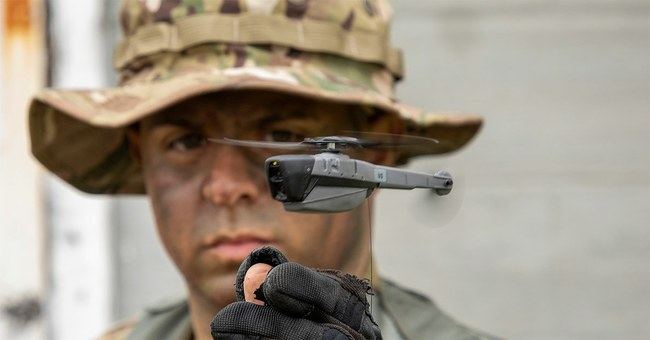 
Jungtinių Valstijų sausumos pajėgos nusprendė už 39,6 milijonus dolerių įsigyti nenurodytą kišeninių dronų kiekį. „FLIR Black Hornet“ orlaivis yra toks mažas, kad tikrai telpa kišenėje, o savo forma primena sraigtasparnį. Arba žaislą. Kam reikalingi šie brangūs, bet labai maži dronai?JAV kariuomenė pirmuosius „FLIR Black Hornet“ dronus įsigijo dar praėjusį birželį. Tuomet dronai buvo perkami bandymams, todėl galima numanyti, kad jie buvo sėkmingi, nes dabar šių mažyčių orlaivių pirkimui skirta žymiai didesnė suma. Nors atrodo kaip pigus vaikiškas žaislas, „FLIR Black Hornet“ iš tiesų yra labai naudingas įrankis modernioje karyboje. „FLIR Black Hornet“ yra asmeninės žvalgybos dronas. Jis turi kamerą, kuri leidžia greitai apsižvalgyti aplink neišduodant savo vietos ir nepaliekant uždangos. Kitaip tariant, „FLIR Black Hornet“ leidžia pažiūrėti už kampo nerizikuojant gyvybe. „Black Hornet“ turi HD kamerą, kurios fiksuojami vaizdai (vaizdo įrašai ir nuotraukos) į centrinį valdymo įrenginį gali būti persiųsti net 2 km atstumu. „FLIR Black Hornet“ yra ne tik labai mažas, bet ir labai lengvas - sveria vos 33 gramus. Pats dronas telpa kišenėje ir gali būti paleistas per 30-120 sekundžių, priklausomai nuo situacijos ir veikimo režimo.

Šis dronas yra toks mažas, kad ilgo baterijos tarnavimo laiko net neverta tikėtis. Kita vertus, 25 skrydžio minučių pakanka pagrindinėms „FLIR Black Hornet“ funkcijoms įgyvendinti. Šis dronas gali skristi ir nestipriai lyjant, pučiant silpnam vėjui. „Black Hornet“ gali pats sugrįžti pas pilotą, turi navigacijos sistemą ir gali būti naudojamas ir viduje.

JAV karinės pajėgos jau kurį laiką domisi asmeniniais dronais. Šie orlaiviai yra labai greitai paleidžiami ir paprastai valdomi. Jie taip pat skrenda beveik visiškai tyliai. Tačiau tikriausiai geriausia tai, kad jie nėra labai brangūs (ar bent jau nebus perkant didesniais kiekiais), todėl net praradus tokį orlaivį nuostoliai būtų minimalūs. Tokie dronai ypač pravers mūšiuose miestuose, kur priešas turi daug galimybių pasislėpti ir surengti pasalą. Tiesa, neaišku, kada „Black Hornet“ bus pradėtas naudoti plačiau - tikriausiai praeis dar keli metai. 
Veiklos 20-metį apžvelgęs Mykolas Matkevičius: „Klaidų daro visi“www.naujport.lt
Animatorius Mykolas Matkevičius neseniai atšventė savo įmonės 20-metį ir pristatė sukakčiai skirtą knygą. Animatorius pripažįsta, keli dešimtmečiai „prabėgo kaip viena diena“, o per juos būta tiek įspūdingų pasiekimų, tiek ir klaidų. „Visi klysta, visi padaro klaidų, norisi, kad būtų geriau. Visi gyvena galvodami, kad tai yra tik juodraštis, o kada nors bus švarraštis. Visada reikia stengtis, kad būtų švarraštis. Po to pasižiūri ir supranti, kad ne gėda“, – redakcijai sako M. Matkevičius. Garsiausias šalies animatorius pažymi, kad darbas su klientais ir kūryba teatre smarkiai skiriasi, nes pastarajame save išreikšti ir „taškytis“ gali gerokai daugiau. „Teatre tu gali taškytis fantazijomis, gali rodyti viską, ko negalėjai parodyti klientams, tiesa? Jei norėjai nupiešti trečią rankovę – tai teatre gali, tai reikalinga. Aišku, teatre nesi pagrindinis smuikas, nes yra režisierius, scenografas. Bet visgi, jei turi ką pasiūlyti ir nori, kad žiūrovas perskaitytų tą informaciją... Būna sudėtingų užduočių, bet tas kūrybinis procesas – labai įdomu“, – televizijai pasakoja animatorius. Įmonės jubiliejaus proga išleidęs didžiulę knygą M. Matkevičius pažymi, kad tik ją rengdamas suprato, kiek iš tiesų nuveikta per 20 metų. „Galiu pasakyti tik vieną dalyką – tie 20 metų prabėgo kaip viena diena. Pamačiau, ką padariau, tik tada, kai darėme šią knygą. Didelis archyvas – dėžės žurnalų ir taip toliau, kur viska buvo parašyta, paminėta. Kai surenki, sudėlioji, žiūri, kad nemažai buvo nuveikta“, – apibendrina animatorius. 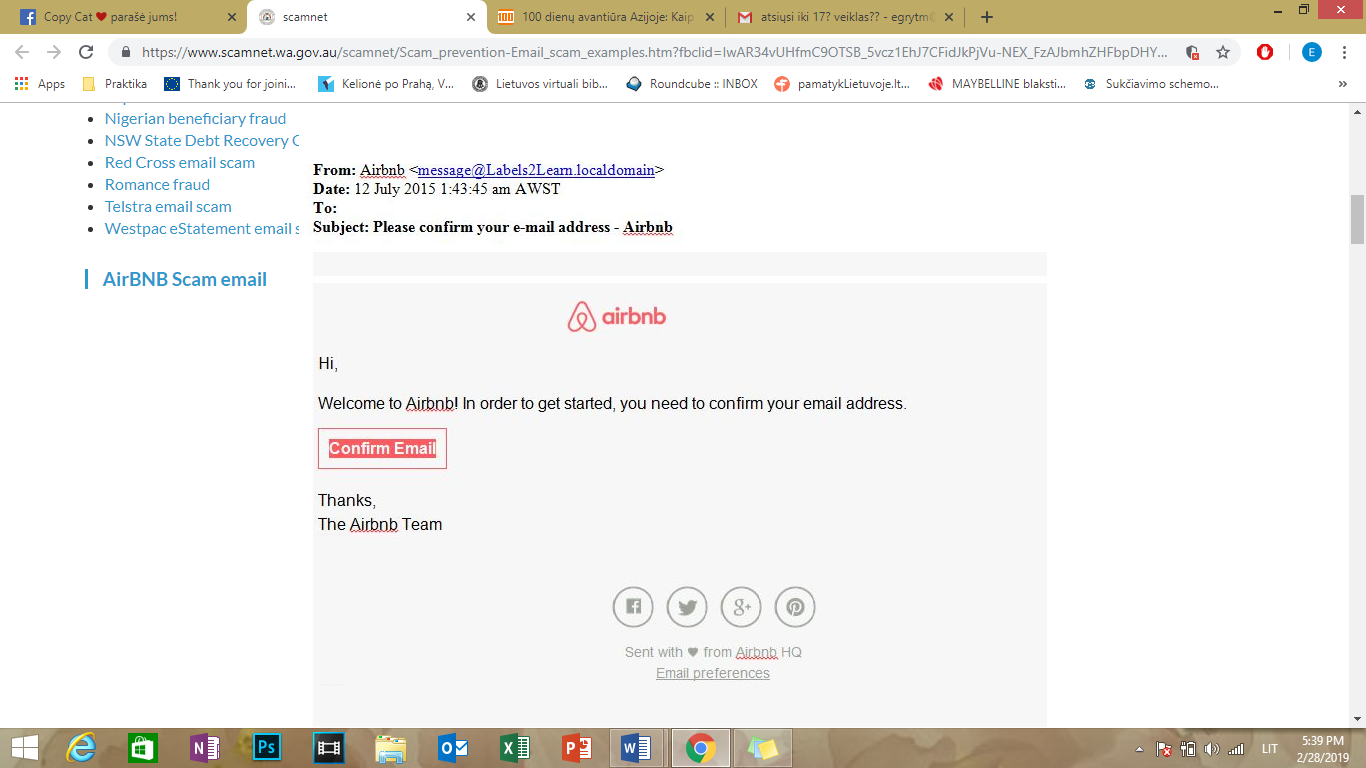 Nuo: Mykolas JonauskasIšsiųsta: Antradienis, 9 Kovo 2018 m., 19:05Kam: jusuemail@email.comTema: Vardenis PavardenisSvarbus laiškasLaba diena, pone Vardeni Pavardeni,Žinau, kad gauti šį mano laišką jums gali būti netikėta, kadangi ankšiau mes nesame bendravę. Aš esu asmeninis lietuvio Jono Petrausko advokatas, kuris daug metų dirbo inžineriumi vienoje iš didžiausių statybos kompanijų Lietuvoje, prieš žūdamas automobilio avarijoje kartu su visa šeima.Po daug laiko trukusių paieškų ir mėginimų sužinoti mano klientui patikimo asmens kontaktus, aš atradau jus. Turiu pagrindo manyti, kad esate giminė mano klientui ir padėsite išspręsti šią keblią situaciją.Ankstesnės kliento artimųjų paieškos buvo nesėkmingos, todėl prašau jūsų pagalbos tvarkant mano kliento turtą, likusį po jo mirties. Gavęs jūsų atsakymą, atsiųsiu daugiau informacijos apie Jono Petrausko palikimą.Kadangi p. Jono Petrausko turtas įvertintas daugiau nei 70 000 eurų, siekdamas saugumo kartu su informacija apie jo turtą atsiųsiu jums visus savo kontaktus ir tapatybės patvirtinančio dokumento kopiję.Pagarbiai,Mykolas JonauskasAdvokatas